Publicado en  el 28/10/2015 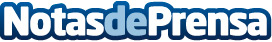 Cruz Roja solicita ayuda urgente para asistir a 200.000 personas migrantes en Grecia durante siete mesesDatos de contacto:Nota de prensa publicada en: https://www.notasdeprensa.es/cruz-roja-solicita-ayuda-urgente-para-asistir_1 Categorias: Internacional Medicina Solidaridad y cooperación http://www.notasdeprensa.es